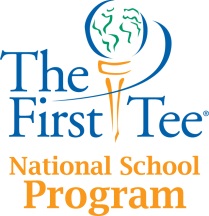 Best Practices 
Proper Putting SetupSuggested Grade Level: 1st & 2nd GradeMaterials Needed:TargetsClubsBallsPolyspotsStickers (large enough to see on hand)Description:Targets are set up at an appropriate distance, and the ball sits on a polyspot set for the student to putt of of.The caddy students stands of to the side of the target on another polyspot (for safety).When the putting students is setting up, the caddy student is looking for proper stance (legs in A, Arms in Y) and proper grip.Helpful Note: Young students struggle with the correct form, so I used a colored sticker on the dominant hand (hand on the bottom). This allows the caddy to know what to look for: thumbs pointing down the shaft and the dominant hand on the bottom of the club.After the caddy has approved the putting student’s grip, the putting student may putt the ball.If the students practice correctly, they develop the habit of putting correctly.Submitted by: Heidi Kelley, P.E. teacher at Walden Lake Elementary in Hillsborough, Florida
Date Submitted: 5/7/14